Week 5  Nonfiction- Job searchingMany people are now searching for a different job. These sources may help you.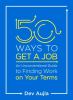 50 ways to get a job : an unconventional guide to finding work on your terms / Dev Aujla   2018650.14 AUJ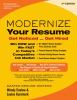 Modernize your resume : get noticed ... get hired / master resume writers Wendy Enelow & Louise Kursmark   2019640.142 ENEWhat color is your parachute? for teens : discovering yourself, defining your future / Richard Nelson Bolles and Carol Christen, with Jean M. Blomquist 2006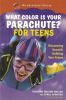 Y 331.702 BOLYA author – Geoff HerbachGeoff Herbach is the author of the award winning Stupid Fast YA series as well as Fat Boy vs the Cheerleaders.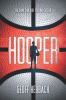 Hooper / Geoff HerbachThis book has been nominated by high school students for the 20202 Abe Lincoln Award. Hoopers is a compelling new YA novel about basketball, prejudice, privilege, and family, perfect for fans of Jordan Sonnenblick, Andrew Smith, and Matt de la Peña.Other books by this author: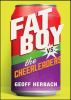 Fat Boy vs. the cheerleaders / Geoff Herbach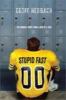 Stupid fast / Geoff HerbachYA author – Suzanne Collins   fantasyLovers of the Hunger Games series will love this new addition.Other books by this author:Hunger Games
   0. The Ballad Of Songbirds And Snakes (2020)
   1. The Hunger Games (2008)
   2. Catching Fire (2009)
   3. Mockingjay (2010)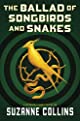 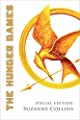 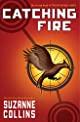 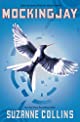 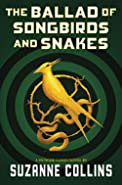 The Ballad Of Songbirds And Snakes  It is the morning of the reaping that will kick off the tenth annual Hunger Games. In the Capitol, eighteen-year-old Coriolanus Snow is preparing for his one shot at glory as a mentor in the Games.